Unit 2 Lesson 15: Diferentes tipos de problemas-historiaWU Cuál es diferente: Ecuaciones (Warm up)Student Task Statement¿Cuál es diferente?1 ¿Qué preguntas podemos hacer?Student Task Statement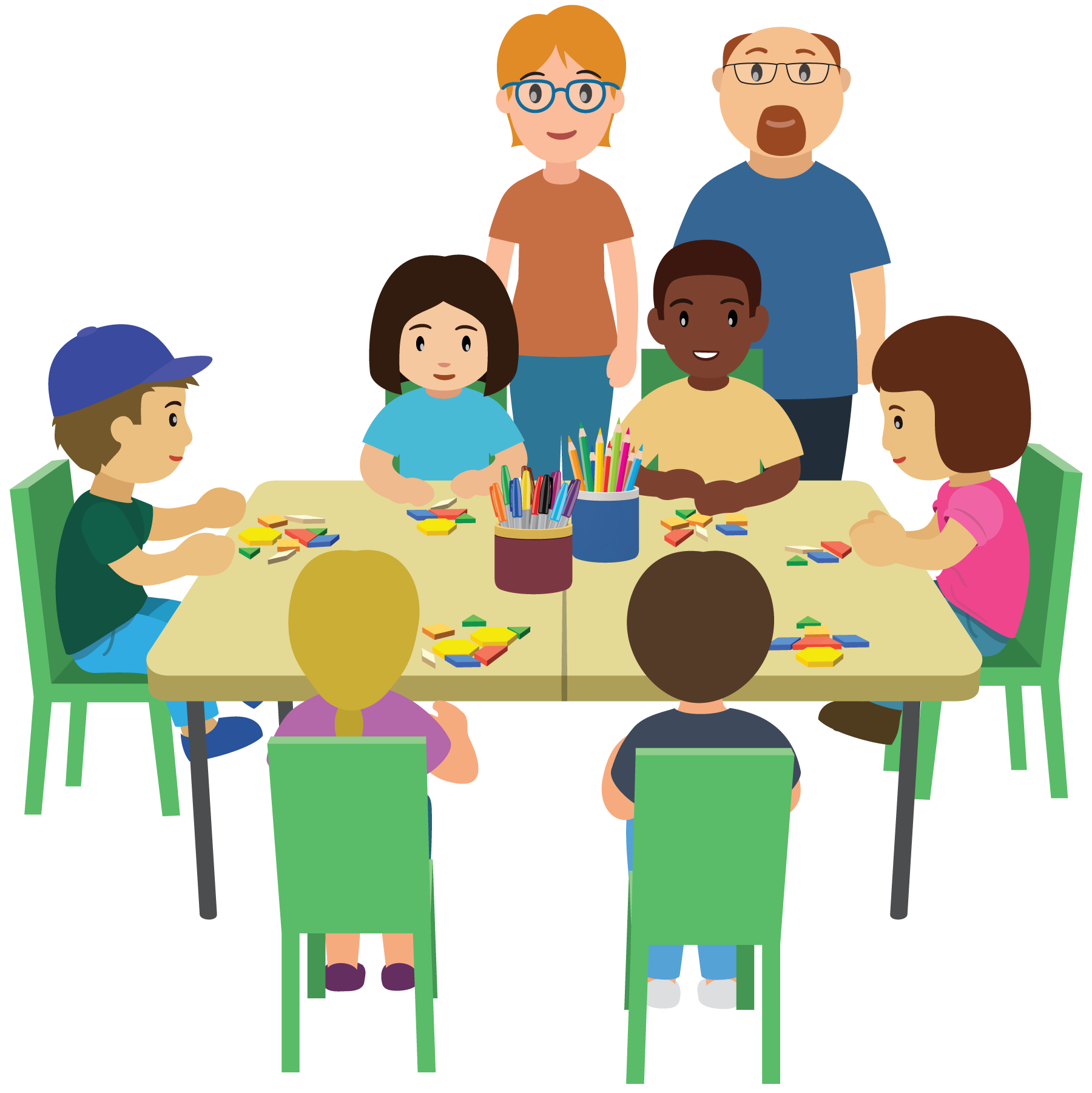 ¿Qué preguntas matemáticas puedes hacer acerca de esta imagen?2 Diferentes tipos de problemasStudent Task StatementHay 8 personas en la mesa.
6 de ellas son estudiantes.
¿Cuántas son profesores?
Muestra cómo pensaste. Usa dibujos, números o palabras.Ecuación: ________________________________Ecuación: ________________________________Elena tiene 4 fichas geométricas.
Tyler tiene 6 fichas geométricas.
¿Cuántas fichas geométricas menos tiene Elena que Tyler?
Muestra cómo pensaste. Usa dibujos, números o palabras.Ecuación: ________________________________Ecuación: ________________________________Tyler tiene 6 fichas geométricas.
Elena tiene 4 fichas geométricas.
¿Cuántas fichas geométricas tienen en total?
Muestra cómo pensaste. Usa dibujos, números o palabras.Ecuación: ________________________________Ecuación: ________________________________Priya tiene 7 triángulos y 3 cuadrados.
¿Cuántos triángulos más que cuadrados tiene Priya?
Muestra cómo pensaste. Usa dibujos, números o palabras.Ecuación: ________________________________Ecuación: ________________________________3 Centros: Momento de escogerStudent Task StatementEscoge un centro.Captura cuadrados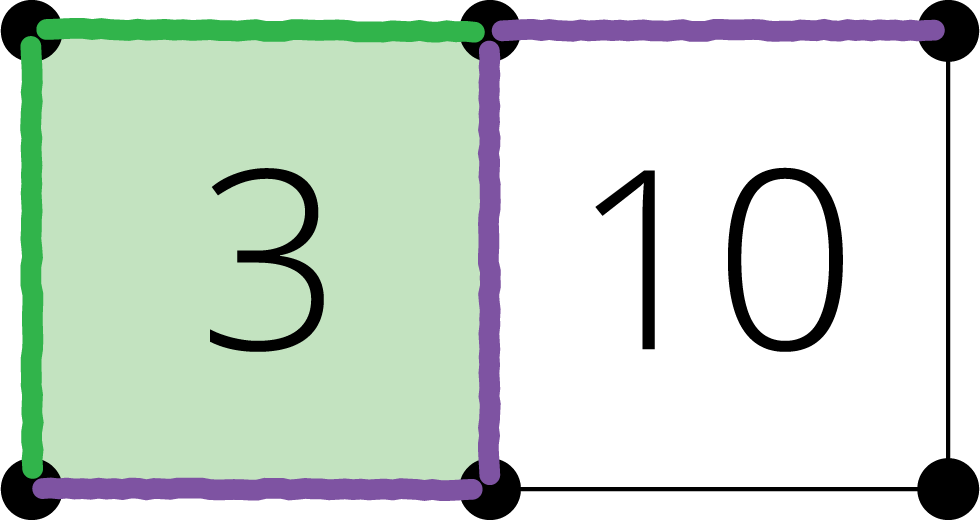 Revuelve y saca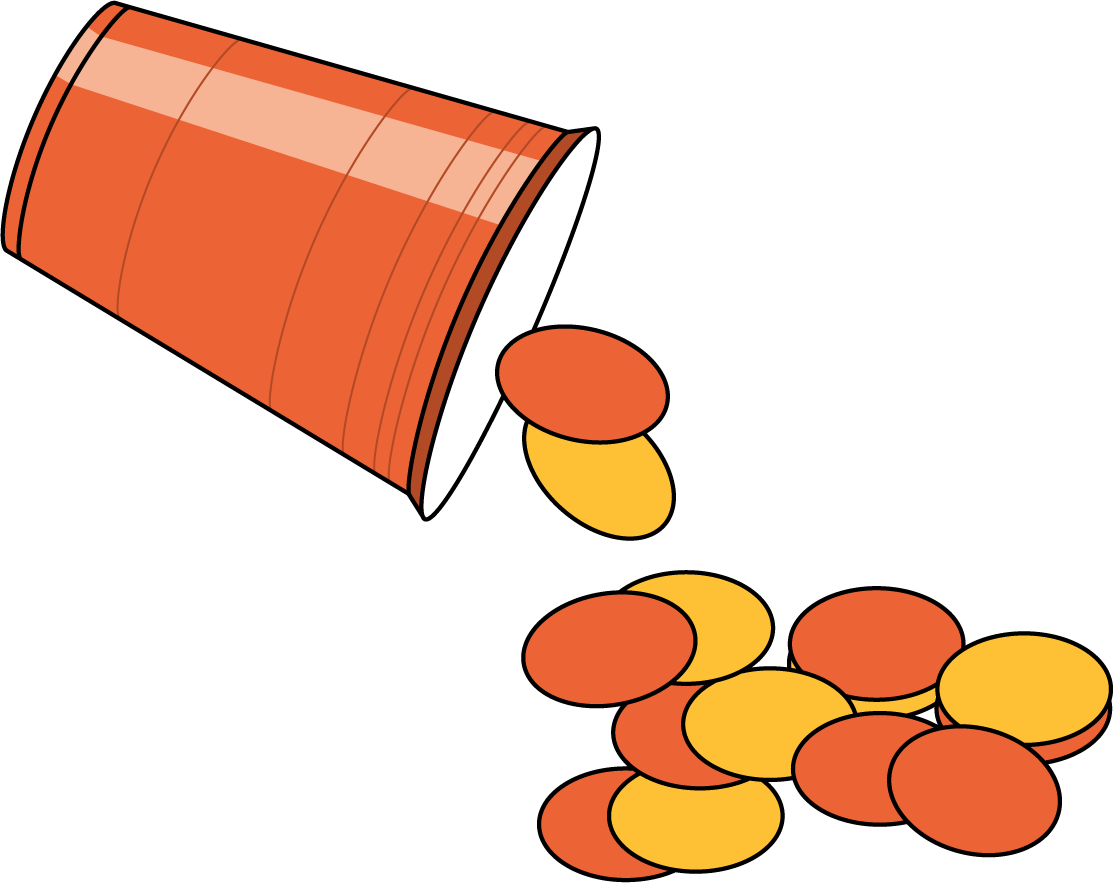 Qué hay a mis espaldas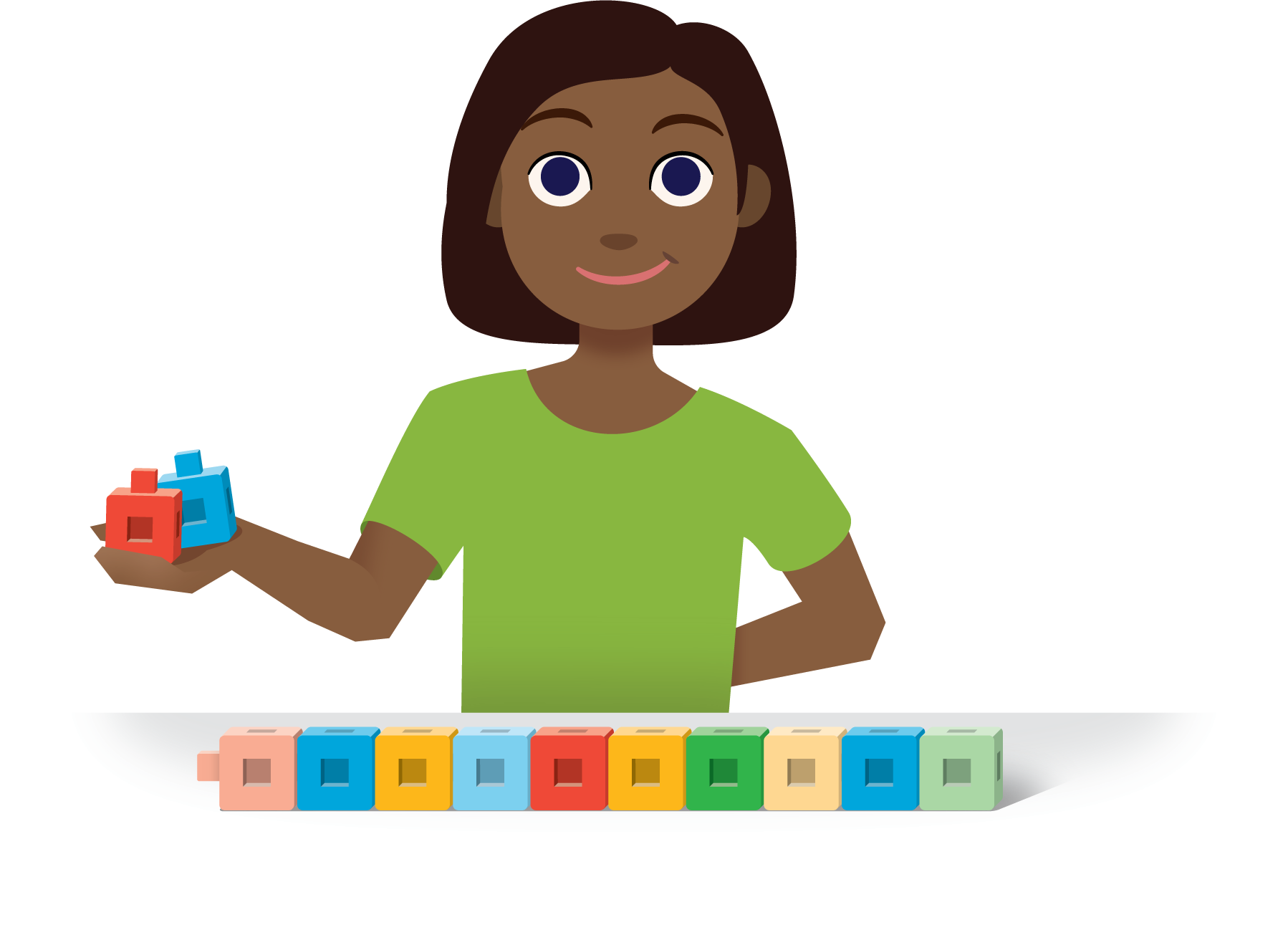 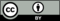 © CC BY 2021 Illustrative Mathematics®